ПОСТАНОВЛЕНИЕАдминистрации муниципального образования«Победенское сельское поселение»« 09  » ___11__2022 г. 				                                                 № 89пос. СовхозныйОб утверждении прогноза социально-экономического развития муниципального образования «Победенское сельское поселение» на среднесрочный период 2023 - 2025 годы	В соответствии со статьей 4 пункта 2 Решения Совета народных депутатов «О бюджетном процессе в муниципальном образовании «Победенское сельское поселение» и в целях реализации Постановления Администрации муниципального образования «Победенское сельское поселение» от 04.08.2020г. № 60 «Об утверждении порядка разработки прогноза социально-экономического развития муниципального образования «Победенское сельское поселение»:1. Утвердить прогноз социально-экономического развития муниципального образования «Победенское сельское поселение» на среднесрочный период 2023 - 2025 годы согласно Приложению.2. Разместить настоящее Постановление на официальном сайте  Администрации муниципального образования «Победенское сельское поселение» и на общедоступном информационном ресурсе стратегического планирования в информационно-телекоммуникационной сети «Интернет» - государственная автоматизированная информационная система «Управление» (ГАС Управление).3. Настоящее Постановление вступает в силу с момента его официального размещения на официальном сайте Администрации муниципального образования «Победенское сельское поселение» и в ГАС Управление.4. Контроль за исполнением данного Распоряжения возложить на Руководителя финансово-экономического отдела Деревянко О.А.Глава муниципального образования                                                 Д.А.Ушаков Подготовил: Руководитель финансово – экономического отдела                                                                                       Г.Н.Мищенко Согласовано:Заместитель Главы Администрации                                                                  К.В. СидельцеваЗаместитель Главы Администрации                                                                  М.М. ХрулевПомощник Главы Администрации                                                                    С.Ю. БобрышовРуководитель отдела по организационной работе и делопроизводству                                                                                 А.Ж. ФедосеевРазослано:отдел по орг. работе и делопроизводству - 1 экз.финансово — экономический отдел - 1 экз.Ознакомлены: Сидельцева К.В. _____________Хрулев М.М. ________________Бобрышов С.Ю. ______________Федосеев А.Ж. _______________Мищенко Г.Н. _______________Администрация муниципального образования «Победенское сельское поселение»ПРОГНОЗСОЦИАЛЬНО-ЭКОНОМИЧЕСКОГО РАЗВИТИЯ МУНИЦИПАЛЬНОГО ОБРАЗОВАНИЯ «ПОБЕДЕНСКОЕ СЕЛЬСКОЕ ПОСЕЛЕНИЕ» НА СРЕДНЕСРОЧНЫЙ ПЕРИОД 2023 - 2025 ГОДЫп. Совхозный2022 годПояснительная запискаПрогноз социально-экономического развития муниципального образования «Победенское сельское поселение» разрабатывается на основании Бюджетного кодекса Российской Федерации, руководствуясь Федеральным законом от 06 октября 2003 года №131-ФЗ «Об общих принципах организации местного самоуправления в Российской Федерации».В соответствии с п. 6 ст.17 Федерального закона № 131 – ФЗ от 06.10.2003 г. «Об общих принципах организации местного самоуправления в Российской Федерации» в целях решения вопросов местного значения органы местного самоуправления наделены полномочиями по принятию и организации выполнения планов и программ комплексного социально-экономического развития муниципального образования.Под комплексным социально-экономическим развитием понимается управляемый взаимосвязанный процесс, достижения определенного уровня развития различных сфер муниципального образования в целях повышения качества и уровня жизни населенияПрогноз социально-экономического развития на очередной финансовый год и плановый период разрабатывается путем уточнения параметров планового периода и добавления параметров второго года планового периода.За основу при разработке прогноза взяты статистические отчетные данные, отчетные данные за истекший год и оперативные данные текущего года об исполнении бюджета Победенского сельского поселения, а также результаты анализа экономического развития организаций, действующих на территории поселения, тенденции развития социальной сферы поселения.Основной целью социально-экономического развития сельского поселения является улучшение качества жизни населения. Этот процесс имеет три важнейшие составляющие:-повышение доходов, улучшению здоровья населения, повышение уровня его образования и обеспечение безопасности;- создание условий, способствующих росту самоуважения людей;- увеличение степени личной свободы, в том числе экономической.Цели и задачи прогноза на местном уровне ограничиваются, в основном, вопросами стабилизации и обеспечения устойчивого развития экономической базы, выполнения бюджетом поселения обязательств по содержанию объектов социальной сферы и муниципального хозяйства, решением наиболее острых первоочередных социальных вопросов и наказов, поступающих к главе поселения.ПРОГНОЗ СОЦИАЛЬНО-ЭКОНОМИЧЕСКОГО РАЗВИТИЯ МУНИЦИПАЛЬНОГО ОБРАЗОВАНИЯ «ПОБЕДЕНСКОЕ СЕЛЬСКОЕ ПОСЕЛЕНИЕ» НА СРЕДНЕСРОЧНЫЙ ПЕРИОД 2023-2025 г.Руководитель финансово - экономического отдела                                                                                                         Мищенко Г.Н.Российская ФедерацияРеспублика Адыгея Администрация муниципального образования «Победенское сельское поселение»385773, п. Совхозный,ул. Советская, 45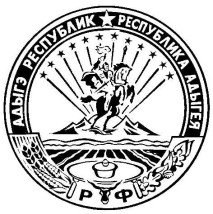 Тел./факс 2-96-06Урысые ФедерациерАдыгэ РеспубликэмМуниципальнэ образованиеу «Победенскэ къодже псэупlэм»и администрацие385773, п. Совхознэр,ур. Советскэр, 45Приложение 1к Постановлению Администрации муниципального образования «Победенское сельское поселение» «Об утверждении прогноза социально-экономического развития муниципального образования «Победенское сельское поселение» на среднесрочный период 2023 - 2025 годы»от  09.11. 2022г. № 89ПоказателиЕдиница измеренияОтчет за предыдущий годОтчет за предыдущий годОценка текущего годапрогнозпрогнозпрогнозПоказателиЕдиница измерения2020202120222023202420251. Демографические показателиЧисленность постоянного населения (среднегодовая) человек552755275530559057005800Темпы роста% к предыдущему году100100,0100,1101,1102,0101,82. Промышленное производствоКоличество предприятийед.141414141414     в т.ч. индивидуальные предпринимателиед.131313131313     в т.ч. предприятияед.111111Темпы роста% к предыдущему году100100100100100100Объем отгруженной продукциитыс. руб.85140141143145147Темпы роста% к предыдущему году60,7164,7100,7101,4101,4101,4Среднесписочная численность работниковчел.575757575757Темпы роста% к предыдущему году100100,0100,0100,0100,0100,0Средняя заработная плата тыс. руб.11,3112,815,27915,27915,27915,279Темпы роста% к предыдущему году100113,2119,4100,0100,0100,03.Сельское хозяйствоКоличество предприятий (предприятия)ед.555555Темпы роста% к предыдущему году100100100100100100Продукция сельского хозяйства в хозяйствах всех категорийтыс. руб. 932,59509509609751000Темпы роста% к предыдущему году100101,9100,0101,1101,6102,6Среднесписочная численность работниковчел.484951535660Темпы роста% к предыдущему году100102,1104,1103,9105,7107,1Средняя заработная плата тыс. руб.12,112,815,27915,27915,27915,279Темпы роста% к предыдущему году107,1105,8119,4100,0100,0100,04.Малое предпринимательство Число индивидуальных предпринимателей на конец периодачел.121125128135158169Темпы роста% к предыдущему году100103,3102,4105,5117,0107,04.1. СамозянятыеЧисло самозанятых на конец периодачел.00149153158164Темпы роста% к предыдущему году00,00,0102,7103,3103,85. Розничная торговля и общественное питаниеКоличество объектов розничной торговли и общественного питанияед.292929293030      в т.ч. торговляед.242424242525      в т.ч. общепитед.555555Темпы роста% к предыдущему году100100,0100,0100,0103,4100,0Площадь торговых залов объектов розничной торговликв.м.909,9909,9909,9909,9950995Темпы роста% к предыдущему году100100,0100,0100,0104,4104,7Площадь залов обслуживания посетителей в объектах общественного питаниякв.м.382382382382382382Темпы роста% к предыдущему году100100,0100,0100,0100,0100,06.Строительство Количество предприятийед.555555Темпы роста% к предыдущему году100100,0100,0100,0100,0100,0Объем выполненных работ тыс.руб.1070,3798,7800804808900Темпы роста% к предыдущему году10074,6100,2100,5100,5111,4Среднесписочная численность работниковчел.95929899103103Темпы роста% к предыдущему году10096,8106,5101,0104,0100,0Средняя заработная плата тыс.руб.374045454545Темпы роста% к предыдущему году133,3108,1112,5100,0100,0100,07. БлагоустройствоОбщая протяженность линий уличного освещениякм.13,2513,2513,3513,4513,6513,65Количество скверов, парковед.000000Количество благоустроенных территорий ед.2112118. ДорогиКоличество дорогед.81818189111111Общая протяженностькм.41,8141,8141,8145,8156,3156,31Количество оформленных в собственностьед.05146789. Земельные участкиОбщая площадь муниципального образования «Победенское сельское поселение»га2449,452449,452449,452449,452449,452449,45Всего количество земельных участковшт.320738573857385738573857      в том числе        земли сельхоз назначенияшт.299295295295295295       земли ЛПХшт.202620562056205620562056       земли индивидуального жилищного строительствашт.62312471247124712471247       земли прочиешт.258258258258258258       земельных участков, ограниченных в обороте в соответствии с законодательством Российской Федерации, предоставленных для обеспечения обороны, безопасности и таможенных нуждшт.111111Темпы роста% к предыдущему году145,8100,0100,0100,0100,0100,010. Жилищный фондВвод в эксплуатацию жилых домовед.313134353839Количество строящихся жилых объектовед.353538414445Количество введенных в эксплуатацию объектовед.31313435373911. ИнвестицииОбъем инвестиций (в основной капитал) за счет всех источников финансированиятыс. руб. 110742686051589140260002600026000Индекс физического объема% к предыдущему году в сопоставимых ценах7995,861,985,84,410010012. ФинансыДоходы бюджета поселениятыс. руб. 17566,7917174,9220354,7317612,6717603,417751,79в том числе:Доходы без учёта межбюджетных трансфертовтыс. руб. 11330,8912829,1614304,0314159,1714181,514329,89налог на доходы физических лицтыс. руб. 3447,623414,113657380339563956акцизытыс. руб. 1919,262155,252321,422394,5824702500налоги на совокупный доходтыс. руб. 290,04519425442459,68478,07налоги на имущество физических лицтыс. руб. 691,671578,91736131714001500земельный налогтыс. руб. 4779,614965,45563,5357145407,235407,23прочие налоговые доходытыс. руб. неналоговые доходытыс. руб. 202,69196,5601,08488,59488,59488,59Межбюджетные трансферты тыс. руб. 6205,94345,766050,73453,503421,903421,90Прочие безвозмездные поступлениятыс. руб.300Расходы бюджета поселениятыс. руб. 17039,516929,0220845,4217231,9217593,0717474,43Общегосударственные вопросытыс. руб. 8292,729392,229802,849817,269909,7910240,35Национальная оборонатыс. руб. 233,9241,6246,3253,5261,9261,9Национальная безопасность и правоохранительная деятельностьтыс. руб. 43154,538383838Национальная экономикатыс. руб. 2354,262976,993519,123657,5827632502Жилищно-коммунальное хозяйствотыс. руб. 3067,512955,666365,68264037953527Социально-культурные мероприятиятыс. руб. 3047,171207,16872,7825825905    из них:тыс. руб.    образованиетыс. руб. 1515151515   культуратыс. руб. 2902,7482,81622,7575,0575,0655   социальная политикатыс. руб. 144,47699,35225225225225   физическая культура и спорттыс. руб.1010101010  Обслуживание государственного и муниципального долгатыс. руб. 0,940,890,780,580,380,18Профицит (+) / Дефицит (-) бюджета поселениятыс. руб. 527,29245,9-490,69380,7510,53277,36КРЕДИТ возвраттыс. руб. 50,0350,03200,13200,13200,13200,1310. Труд и занятостьЧисленность безработных, зарегистрированных в  службе занятостичеловек1174023211917Уровень зарегистрированной безработицыв % к занятым2,910,60,50,470,42Среднегодовая численность работников крупных и средних организаций - всегочеловек313257308304304304Фонд начисленной заработной платы работников крупных и средних организацийтыс. руб. 1326696923678801818978189781897Среднемесячная заработная плата в расчёте на одного работающего в крупных и средних организацияхруб.353222245016013,96224502245022450ДЕМОГРАФИЧЕСКИЕ ПОКАЗАТЕЛИПо состоянию на 01.01.2022 численность населения муниципального образования «Победенское сельское поселение» составляет, по данным службы статистики, 5530 человек (на 01.01.2021 – 5527 человек). Темпы роста по сравнению с прошлым годом составили 0,05%. По оценке 2022 года и в прогнозируемом периоде на 2023-2025 года ожидается увеличение численности населения.В условиях демографического старения и ухудшения возрастной структуры населения, а также по причине сокращение числа женщин репродуктивного возраста и сохранения тенденции откладывания рождения первого ребенка на более поздний период, не удастся снизить общий коэффициент смертности, который сохраниться на прежнем уровне в течение прогнозного периода. Демографическая ситуация в среднесрочной перспективе будет развиваться под влиянием сложившейся динамики рождаемости, смертности и миграции населения, которые имеют достаточно инерционный и долговременный характер. Основная причина сокращения численности населения – отрицательный естественный прирост. Сдерживать сокращение численности населения будет внешняя и межрегиональная миграции населения. Тенденция старения населения будет расти за счет поколения, родившегося в 1950-1960-х годах, когда рождаемость была самой высокой за весь послевоенный период. Одновременно за счет миграционного притока планируется незначительное увеличение численности населения в трудоспособном возрасте (экономически активного населения). Определенное влияние на незначительный рост населения оказали меры по ограничению миграционных потоков в рамкам профилактических мер по пандемии коронавирусной болезни (COVID-19).Доходы населения низкие, на уровне прожиточного уровня. Основным источником доходов населения являются пенсионные выплаты и доходы, получаемые по месту работы - это заработная плата и выплаты социального характера, рост которых, по-прежнему является важнейшим фактором обеспечения повышения жизненного уровня населения.ПРОМЫШЛЕННОЕ ПРОИЗВОДСТВО, СЕЛЬСКОЕ ХОЗЯЙСТВО, МАЛОЕ ПРЕДПРИНИМАТЕЛЬСТВО, РОЗНИЧНАЯ ТОРГОВЛЯ И ОБЩЕСТВЕННОЕ ПИТАНИЕ, СТРОИТЕЛЬСТВОПредпринимательский сектор на территории муниципального образования Победенского сельского поселения представлен индивидуальными предпринимателями, средними, малыми предприятиями и микропредприятиями, работающими практически во всех существующих на территории района сферах экономики (торговля, общественное питание, бытовое обслуживание, сельское хозяйство, транспорт и связь, строительство, деревообработка и др.) На территории муниципального образования «Победенское сельское поселение» по состоянию на 01.01.2022 года с суммарное количество субъектов малого и среднего бизнеса соответствует 199 единицам, а именно:         - средние предприятия в количестве-1 (ООО фирма МДРСУ);- малые и микропредприятия в количестве -28 единиц;- индивидуальные предприниматели - в количестве 128 единиц;Открыли деятельность - 68 человек; прекратили деятельность — 25 человек.В количественном выражении основу малого бизнеса составляют индивидуальные предприниматели, а это 128 человека или 64,3% от общего числа субъектов предпринимательской деятельности, на долю же микро, малых и средних предприятий приходится 16% это 28 объектов. По данным единого реестра субъектов малого и среднего предпринимательства (далее – Реестр), ведение которого осуществляется налоговым органом, количество микропредприятий, малых и средних предприятий  по итогам 2021 года увеличилось на  24 единицы. Наибольшее число малых и микропредприятий сосредоточено в сфере торговли, ремонта автотранспортных средств -28 единицы, в сфере обрабатывающего производства зарегистрировано 14 предприятий, в строительстве 5 единиц, 3 предприятия занято в сфере жилищно-коммунального хозяйства, 5 предприятий - в сфере транспорта и связи, в сельском хозяйстве 5 единиц.   Источником информации для формирования показателя оборота малых и средних предприятий, включая микропредприятия, являются данные, представленные предприятиями, учтенными налоговым органом в едином реестре субъектов малого и среднего предпринимательства. На территории сельского поселения расположены следующие предприятия по развитию сельского хозяйства:- ЗАО «Радуга»;- КФХ «Восток»;- ООО «Вагрус»;- ИП «Стецекнко Р.»;- ИП «Джаримок Б.».Занятие которых заключается в выращивании овощей, сельскохозяйственных культур, животноводство (разведение коз), выращивание плодовых , ягодных и прочих культур (саженцы).Кроме того, Администрацией муниципального образования «Победенское сельское поселение» продолжится работа по выполнению комплекса мероприятий, направленных на сокращение неформальной занятости в Победенском сельском поселении и пресечению «серых» схем при оплате труда. Число самозанятых на территории муниципального образования «Победенсекое сельское поселение» за первое полугодие 2022 года составило 149 человек. С каждым годом планируется повышение самозанятых в различной сфере деятельности.В 2022 году в п. Удобный ул. Пограничная введен в эксплуатацию термальный парк – отеля «ПСЫНЭФ». ИП «Сафиулина Е.А.» со штатной численностью – 53 человека;ООО «Спиртзавод Майкопский», вид деятельности «Производство этилового спирта», реконструкцию планируется завершить к концу 2022 года планируемая штатная численность – 140 человек; планируемый объем инвестиций – 25 млн. рублей. ООО «Первый», вид деятельности «оптовая торговля напитками» со штатной численность – 5 человек.ООО «Градус» со штатной численностью – 2 человек;В хуторе Причтовский ООО «Траст-М», зона отдыха с бассейном термальной воды и гостиничным комплексом, введен в эксплуатацию в 2022 году планируемая штатная численность – 50 человек.Развитие малого и среднего предпринимательства – один из постоянных приоритетов социально-экономического развития поселения. Вовлечение экономически активного населения в предпринимательскую деятельность способствует росту общественного благосостояния, обеспечению социально-политической стабильности в обществе, поддержанию занятости населения, увеличению поступлений в бюджеты всех уровней.Дальнейшему положительному развитию малого предпринимательства будут способствовать меры государственной поддержки, предусмотренные федеральным, региональным и местным законодательством. БЛАГОУСТРОЙСТВО и ДОРОГИТранспортная инфраструктура на территории поселения отмечена объектами и линейными сооружениями автомобильного транспорта. Неотъемлемой частью транспортной инфраструктуры являются автомобильные дороги местного значения общего пользования с твердым покрытием. Дороги в границах муниципального образования «Побденское сельское поселение» составляют в основном дороги V категории. Интенсивность автобусного движения нормальная.Протяженность данных дорог общего пользования с твердым покрытием по территории Победенского поселения составляет 41,81 км из них: асфальтобетонные - 6,93 км, гравийные – 31,1 км, грунтовые - 3,78 км.По территории поселения проходят автомобильные дороги федерального и республиканского значения.  Автозаправочные станции на территории поселения отсутствуют.В 2021 году выполнен ямочный ремонт ул.Тенистая, ул. Железнодорожная, ул. Шоссейная подъездная дорога к почте п. Победа, часть ул. Московская п. Совхозный, профилирование ул. Лесная, ул. Кубанская, ул. Южная п. Удобный, ул. Московская, ул. Пушкина, ул. Набережная п. Совхозный, ул. Мостовая, часть ул. Родниковая х. Грозный.Осуществлялся вывоз веток и покос сорной растительности на детских площадках и общественной территории.Проводились работы благоустройству территории кладбищ п. Удобный, х. Грозный и х. Причтовский, покос травы, обрезка кустарника, вывоз мусора. В 2022 году запланированы работы по ремонту дорог асфальтного покрытия и дорог с гравийным покрытием с добавлением ГПС в х. Причтовский, п. Совхозный, п. Победа и п. Удобный.Дополнительно проводились работы по ремонту (замена) ламп уличного освещения во всех населенных пунктах муниципальное образование «Победенское сельское поселение». Закуплены новые уличный светильники в количестве 20 шт., для замены старых пришедших в негодность фонарей.В августе 2022 года будут завершены работ по благоустройству общественной территории в п. Победа, ул. Тенистая, 8 возле дома культуры.Администрация Победенского поселения планирует провести работы по благоустройству территории: - в 2023-2024 году обустройство зоны отдыха возле СДК в п. Удобный ул. Ленина 20-б и обустройство дворовой территории МКД в п. Удобном, ул. Ленина, дома 13,15,17;- в 2025 году  обустройство дворовой  территории МКД в п.Совхозный, ул.Восточная, дом 1;- в 2026 году  обустройство дворовой  территории МКД в п.Совхозный, ул.Восточная, дом 2;- в 2027 году  обустройство дворовой  территории МКД в п.Совхозный, ул.Восточная, дом 3;- в 2028 году  обустройство дворовой  территории МКД в п.Совхозный, ул.Восточная, дом 4;- в 2029 году  обустройство дворовой  территории МКД в п.Совхозный, ул.Восточная, дом 4-а.ЗЕМЕЛЬНЫЕ УЧАСТКИВ соответствии с данными статистической отчетности общая площадь земель муниципального образования «победенское сельское поселение» в установленных границах составляет 2449.45 га. и до сегодняшнего времени не изменилась.Распределение земель по категориям показывает, что большая часть территории муниципального образования в настоящее время занята землями сельскохозяйственного назначения, на долю которых приходится 42,78%, земли лесного фонда – 15,63 %, земли населенных пунктов занимают 23,76%, земли промышленности, транспорта, связи и иного несельскохозяйственного назначения – 4,92%, земли водного фонда – 1,58 %, земли запаса –11,32%.В соответствии с действующим законодательством землями населённых пунктов признаются земли, используемые и предназначенные для застройки и развития населенных пунктов и отделение их чертой от земель других категорий.На сегодняшний день наблюдается тенденция сокращения земель сельскохозяйственного назначения за счет роста численности населения и жилищной обеспеченности.ЖИЛИЩНЫЙ ФОНДЖилищный фонд является одной из характеристик условий проживания населения (в первую очередь может характеризовать обеспеченность населения жилплощадью) и по своему экономическому содержанию лежит в основе при определении налога на имущество физических лиц. Однако для прогнозирования поступлений налога на имущество физических лиц более корректно применять показатель «темп роста жилищного фонда, находящегося в собственности граждан», который отражает изменение физической составляющей налогооблагаемой базы. В этой связи, показателями жилищного фонда является обязательным элементом при прогнозировании и планировании доходной части бюджета поселения.При перспективном росте численности населения необходимо учесть и рост жилищной обеспеченности. Строительство нового жилья осуществляться в основном за счет территорий сельхозугодий путем включения данных территорий в черту населенных пунктов и перевода земель из одной категории в другую, а также на участках населенных пунктов за счет уплотнения существующей застройки.Жилищное строительство осуществляется в основном индивидуальными застройщиками, а также молодыми семьями и специалистами села по программам Министерства строительства, транспорта, жилищно-коммунального и дорожного хозяйства Республики Адыгея и Министерства сельского хозяйства Республики Адыгея.В 2023-2025 годах, в связи с предполагающимся строительством и вводом в действие жилых домов, жилищный фонд поселения продолжит увеличиваться.ИНВЕСТИЦИИЗа 2022 год объем инвестиций в основной капитал (по средним и малым предприятиям) в Победенском сельском поселении составил 99 млн. 330тысяч рублей. Наиболее крупные инвестиционные вложения в экономику Победенского сельского поселения в 2022 году осуществляли: ИП «Сафиуллина» (60 млн. рублей) и ООО «Спиртзавод Майкопский» (528790 тыс.рублей). Всего на территории поселения осуществляют свою деятельность 1 среднее, 3 малых предприятия, 154 микропредприятия. 2 средних предприятия находятся в стадии реконструкции ООО «Спиртзавод Майкопский», вид деятельности «производство этилового спирта», количество рабочих мест – 100  и ООО «Первый» вид деятельности «оптовая торговля напитками», количество рабочих мест – 25, завершение реконструкции планируется в 2022году.  В хуторе Причтовский ООО «Траст М» проведены работы по строительству зоны отдыха с бассейном термальной воды и гостиничным комплексом. В марте 2022года завершено строительство спортивно-оздоровительного комплекса с термальными источниками в п. Удобный ул. Пограничная. Данные комплексы открыты для посещения.Согласно муниципальной программе «Комплексное развитие сельских территорий муниципального образования  «Майкопский район» на развитие жилищного строительства и повышение уровня благоустройства домовладений, создание и развитие инженерной инфраструктуры на сельских территориях в 2022 году по Победенскому сельскому поселению запланировано 2857100 рублей. В программу вошел объект: «Благоустройство общественной территорий в п. Победа ул. Тенистая д. 8». 25.02.2022 года заключен контракт на сумму 2214287 руб. В 2022 году вошел в национальный проект «Культура» объект: «Капитальный ремонт СДК п. Победа» на сумму 14 330,86 тыс. рублей. Для участия в Федеральной программе «Комплексное развитие сельских территорий» 2023 года Администрацией поселения направлена заявка в муниципальное образование «Майкопский район» с соответствующей технической документацией, по которой будут реализованы следующие мероприятия на сумму: 5714,0 тыс. рублей:- капитальный ремонт СДК х. Шаумян на сумму 7381,32 тыс. руб.;- благоустройство зоны отдыха возле территории сельского Дома культуры п. Удобный ул. Ленина д. 20б (2 этап) в сумме 2857,0 тыс. руб.;- благоустройство зоны отдыха дворовой территории МКД п. Удобный ул. Ленина д 13,15,17 в сумме 2857,0 тыс.руб.В прогнозируемом периоде 2024-2025 гг. ожидается нестабильная динамика объема частных инвестиций ввиду распространения коронавирусной инфекции.В соответствии с методическими рекомендациями Министерства экономического развития и торговли Республики Адыгея по внедрению стандарта деятельности органов местного самоуправления по обеспечению благоприятного инвестиционного климата в муниципальных образованиях распоряжением Администрации муниципального образования «Майкопский район» от 26.05.2016 № 107-р внедрен Муниципальный инвестиционный стандарт, в частности в рамках которого разработан Инвестиционный паспорт муниципального образования «Майкопский район» с описанием приоритетов развития и мероприятия по улучшению инвестиционного и предпринимательского климата; во взаимодействии с исполнительными органами государственной власти Республики Адыгея, органами местного самоуправления сельских поселений Майкопского района и иными заинтересованными физическими и юридическими лицами формируются подлежащие размещению на Инвестиционном портале Республики Адыгея инвестиционные проекты и площадки (https://www.investra.ru/services/mo-maykopskiy-rayon/) содержащий информацию, ориентированную на привлечение потенциальных инвесторов; в целях оперативного решения проблем и вопросов, возникающих в процессе инвестиционной деятельности. На данном сайте размещены 2 инвестиционные площадки, расположенные на территории Победенского сельского поселения. Один из участков находится в границах п. Удобный 1,6 км на северо-восток от п. Совхозный площадью 3,13га, возможное использование площадки - для размещения тепличного комплекса или создания сада плодово-ягодных насаждений на землях качественного плодородного слоя. Вторая площадка расположена в п. Совхозный ул. Шоссейная д.2-А, площадь участка 4513кв.м., вдоль автомобильной дороги федерального значения общего пользования А-159 «Подъездная дорога от г.Майкопа к Кавказскому государственному биосферному заповеднику». Возможное использование площадки – туризм и гостиничное хозяйство/рестораны. ФИНАНСЫБюджетная и налоговая политика муниципального образования «Победенское сельское поселение» нацелена на обеспечение сбалансированности и устойчивости бюджета в условиях ограниченности доходных источников.Достижение поставленной цели обеспечено путем работы с налогоплательщиками по решению следующих задач:- развитие доходной базы бюджета поселения;- повышение реалистичности и надежности экономических прогнозов, как основы бюджетного планирования;- повышение эффективности расходов бюджета поселения.Основой формирования доходной части муниципального образования «Победенское сельское поселение» являются налоговые поступления по собственным доходным источникам остается налог на доходы физических лиц, который будет поступать в бюджет поселения по нормативу 9 %, акцизы распределяет казначейство, единый сельскохозяйственный налог 30%, патент 90%; налог на имущество от физических лиц 100 %, земельный налог 100%, доходы от реализации имущества 100 %, административные штрафы 100% и прочие неналоговые поступления 100%.В целях обеспечения соблюдения финансовой дисциплины, ответственности и подотчетности в использовании бюджетных средств, повышения эффективности и прозрачности управления финансами будет проводиться дальнейшее совершенствование форм и методов финансового контроля над эффективным использованием средств бюджета, соблюдением требований бюджетного законодательства.Налоговая политика будет направлена на развитие и укрепление налогового потенциала, обеспечение исполнения всех социальных обязательств перед гражданами. Основным направлением налоговой политики в области доходов остается улучшение налогового администрирования. Будет продолжена практика совместной работы администрации поселения с налоговыми и другими контролирующими органами, направленная на соблюдение налогоплательщиками действующего законодательства.ТРУД И ЗАНЯТОСТЬПо состоянию на 01.01.2022 численность населения муниципального образования «Победенское сельское поселение» составляет, по данным службы статистики, 5530 человека. Доля сельского населения – 100 %.Численность населения в трудоспособном возрасте в поселении за анализируемый период стабильна и составляет немногим более 3900 человек, планируется незначительный рост, что обусловлено вступлением в трудоспособный возраст относительно малочисленных поколений людей, рожденных в нестабильные 1990-е годы. За период 2021-2022 годов уровень официально регистрируемой безработицы в муниципальном образовании «Победенское сельское поселение» стабильно сокращался и достиг к июлю 2022г. показателя в 0,6 %. Положительное влияние на состояние рынка труда оказала реализация республиканской целевой программы «Снижение напряженности на рынке труда в Республике Адыгея». В структуре занятых по полному кругу предприятий, стабильной остается доля бюджетной сферы, результатом является реализация майских Указов Президента РФ 2012 года в сфере образования, культуры и здравоохранения. По оценке 2022 года численность занятых в бюджетном секторе останется на уровне 2021 года. Темп роста ФОТа «бюджетников» на период 2022-2025 годов запланирован с учетом поручения Президента РФ правительству по поводу индексации зарплат тех, кто не был упомянут в майских указах 2012 года.Повышение заработной платы в 2022 году на 4% должно коснуться всех категорий бюджетников, но размер дополнительной компенсации будет определяться существующим уровнем оплаты труда в той или иной сфере. Максимального повышения стоит ожидать работникам культуры, педагогическим кадрам, работникам сферы здравоохранения и социальных структур. Все обозначенные категории упомянуты в майских указах В. Путина 2012 года. Крупных предприятий на территории муниципального образования «Победенское сельское поселение» нет.ЗАКЛЮЧЕНИЕПо итоговой характеристике социально-экономического развития муниципальное образование «Победенское сельское поселение» имеет потенциал развития, возможность с привлечением средств вышестоящих бюджетов обеспечить минимальные стандарты жизни населения, что приведет в будущем к повышению инвестиционной привлекательности территории.Создание правовых, организационных, и экономических условий для перехода к устойчивому социально-экономическому развитию поселения, эффективной реализации полномочий администрацией сельского поселения «Победенское сельское поселение» является одной из составляющих для улучшения качества жизни населения. 